Publicado en Barcelona el 30/09/2020 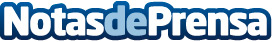 La realidad de la Segunda OportunidadSOS Segunda Oportunidad explica la realidad de la Ley de la Segunda Oportunidad en EspañaDatos de contacto:SOS Segunda Oportunidad683 10 76 87Nota de prensa publicada en: https://www.notasdeprensa.es/la-realidad-de-la-segunda-oportunidad_1 Categorias: Nacional Derecho Finanzas Sociedad Cataluña Emprendedores http://www.notasdeprensa.es